3 ─ ПРОЕКТ 23370М3 ─ ПРОЕКТ 23370М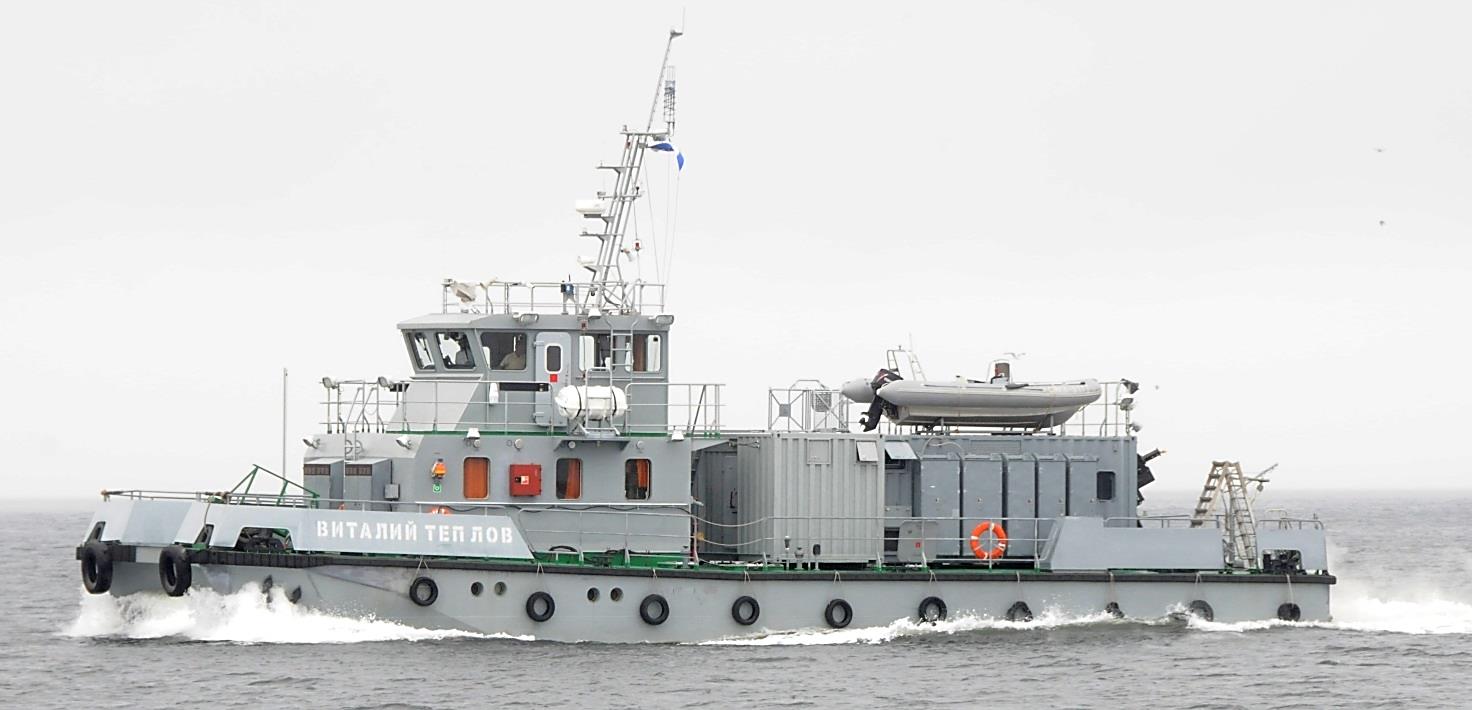 Класс  │  Спасательные катераПодкласс  │  Многофункциональные катера ПСО3 ─ ПРОЕКТ 23370Г3 ─ ПРОЕКТ 23370Г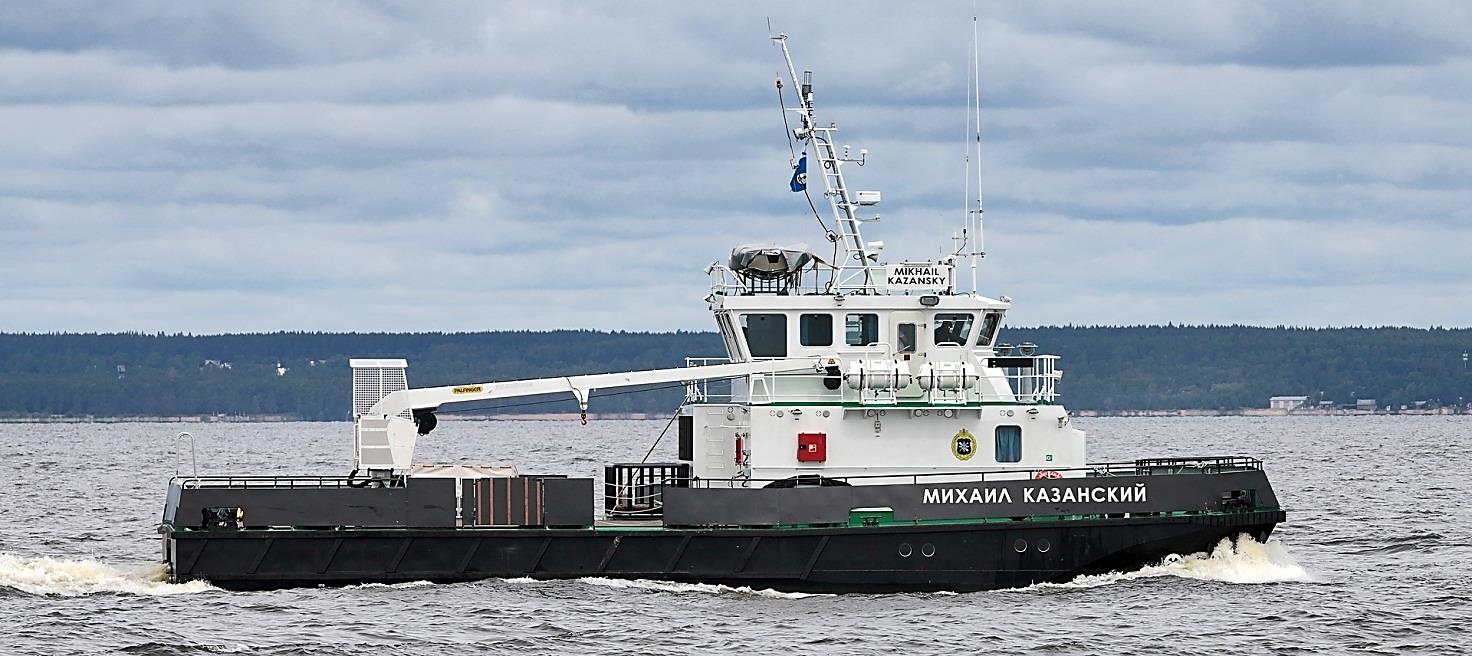 Класс  │  Гидрографические катераПодкласс  │  Большие гидрографические катера20212021